Порядок зачета результатов освоения обучающимися колледжа учебныхпредметов, курсов, дисциплин (модулей), практики, дополнительныхобразовательных программ, полученных в Санкт-Петербургском государственном бюджетном профессиональном образовательном учреждении «Медицинский колледж №1» и в других организациях,осуществляющих образовательную деятельностьПК-01.04-2021Санкт-Петербург20221. Общие положения1.1. Настоящий порядок регламентирует порядок зачета СПб ГБПОУ «Медицинский колледж № 1» (далее - Колледж) результатов освоения обучающимися учебных предметов, курсов, дисциплин (модулей), практики, дополнительных образовательных программ в других организациях, осуществляющих образовательную деятельность (далее Порядок). 1.2. Порядок разработан на основе следующих нормативных актов:Федерального закона от 29 декабря 2012 года № 273-ФЗ «Об образовании в Российской Федерации» (в последней редакции);Приказа Минобрнауки России от 14.06.2013 г. №464 «Об утверждении порядка образовательной деятельности по образовательным программам среднего профессионального образования» с изменениями и дополнениями (в последней редакции);Приказа Минобрнауки России и Минпросвещения России от 30 июля 2020 г. № 845/369 «Порядок зачета образовательными организациями, осуществляющими образовательную деятельность, результатов освоения обучающимися учебных предметов, курсов, дисциплин (модулей), практик, дополнительных профессиональных образовательных программ в других образовательных организациях, осуществляющих образовательную деятельность».Приказа  Министерства образования и науки РФ от 10 февраля 2017 г. N 124 "Об утверждении Порядка перевода обучающихся в другую организацию, осуществляющую образовательную деятельность по образовательным программам среднего профессионального и (или) высшего образования" (в последней редакции);Устава Санкт-Петербургским государственным бюджетным профессиональным образовательным учреждением «Медицинский колледж №1»;Иных локальных актов СПб ГБПОУ «Медицинский колледж № 1».1.3. Под зачётом в Порядке понимается перенос результатов освоения раздела, учебного предмета,  дисциплины, междисциплинарного курса, модуля, практики, дополнительных образовательных программ с соответствующей оценкой в документы индивидуального учета результатов освоения обучающимся образовательной программы, оформляемые в Колледже, из документов об образовании и (или) о квалификации, документов об обучении, полученных обучающимся при освоении образовательной программы в другой организации, осуществляющей образовательную деятельность, или по другой образовательной программе, реализуемой в Колледже.2. Порядок осуществления зачета2.1. Зачет результатов освоения обучающимися учебных предметов (разделов), курсов, дисциплин (модулей), практики, дополнительных образовательных программ, полученных в других организациях, осуществляющих образовательную деятельность, или по другой образовательной программе, реализуемой в Колледже, может производиться для обучающихся: по индивидуальному учебному плану;зачисленных в результате перевода из других образовательных организаций;переведенных с одной образовательной программы на другую или с одной формы обучения на другую в Колледже. поступивших в колледж после обучения по программе профессионального обучения,  среднего профессионального или высшего образования.2.2.	 Основанием для зачета результатов освоения обучающимися учебных предметов (разделов), курсов, дисциплин (модулей), практики, дополнительных образовательных программ, полученных в других организациях, осуществляющих образовательную деятельность, или по другой образовательной программе, реализуемой в Колледже является:личное заявление обучающегося о зачете результатов освоения учебных предметов (разделов), курсов, дисциплин (модулей), практики, дополнительных образовательных программ, полученных в других организациях, осуществляющих образовательную деятельность, или по другой образовательной программе, реализуемой в Колледже (приложение 1)документ об образовании и (или) квалификации или справка об обучении (академическая справка), содержащая сведения об освоении учебных предметов (разделов), курсов, дисциплин (модулей), практики, дополнительных образовательных программ с указанием их объема результатов промежуточной аттестации.зачётная книжка, экзаменационные ведомости – только для обучающихся по одной из программ, реализуемых Колледжем, поступающих  на другую  программу Колледжа  или переходящих с одной формы обучения на другую.2.3 Документы подаются обучающимися по очной форме – в учебную часть колледжа, обучающимися по очно-заочной форме – заведующему очно-заочным отделением.2.4 Заявление по форме, указанной в Приложении 1, дублируется в формате Word в электронном виде по адресу, который указывается ежегодно на собрании курса или на сайте колледжа.2.5 Срок подачи заявлений – до 20 сентября или не позже 20 рабочих дней начиная с даты выхода приказа о зачислении в колледж ( в случае перевода). 2.6. Зачтенные результаты пройденного обучения учитываются в качестве результатов промежуточной аттестации по соответствующей части осваиваемой образовательной программы.2.7 Зачету не подлежат результаты итоговой (государственной) аттестации.2.8. Не допускается взимание платы с обучающихся за установление соответствия и зачет.2.9. Для принятия решения о зачете приказом директора формируется комиссия. В состав комиссии входят заместитель директора по учебной работе, методисты, заведующие учебными подразделениями, председатели ЦМК.2.10 Срок рассмотрения заявлений комиссией – не более 2 недель со дня отправки заявления на указанный адрес электронной почты.2.11. Решение о зачёте освобождает обучающегося от необходимости повторного изучения соответствующего учебного предмета, курса, дисциплины (модуля), практики, дополнительной образовательной программы.2.12. Критерии для зачета результатов освоения обучающимися учебных предметов, курсов, дисциплин (модулей), практики, дополнительных образовательных программ в других организациях, осуществляющих образовательную деятельность:а) наличие учебной дисциплины (раздела), междисциплинарного курса, модуля, практики, результаты которых подлежат зачету, в учебном плане, разработанном по основной образовательной программе, реализуемой в Колледже, при полном соответствии названия и результатов обучения (согласно ФГОС);б) соответствие содержания (профильности) перезачитываемого элемента требованиям ФГОС по осваиваемой программе.в) трудоемкость не менее 80% объема часов учебного предмета (раздела), междисциплинарного курса, дисциплины (модуля), практики, дополнительной образовательной программы в учебном плане Колледжа, подтверждаемого документами об образовании и (или) о квалификации, документами об обучении, выданными по результатам освоения образовательной программы или ее части в другой организации, осуществляющей образовательную деятельность;	г) освоение перезачитываемого предмета (раздела), междисциплинарного курса, дисциплины (модуля), практики, дополнительной образовательной программы в других образовательных организациях осуществлялось в срок, не превышающий 5 лет.2.13. Решение о зачёте результатов освоения обучающимся учебных предметов, курсов, дисциплин (модулей), практики, дополнительных образовательных программ в другой организации, осуществляющей образовательную деятельность, оформляется распорядительным актом директора Колледжа на основании заявления обучающегося (Приложение 1 к Порядку), согласованного с заместителем директора по учебной работе, решения комиссии, принятого на основе и сравнительного анализа документов об образовании и (или) о квалификации, документов об обучении, представленных обучающимся после освоения образовательной программы (ее части) с требованиями учебного плана соответствующего курса (группы). 2.14. При несоответствии наименования учебного предмета, курса, дисциплины (модуля), практики, результаты которых подлежат зачету, наименованию, указанному в учебном плане, разработанном в Колледже, недостаточном объёме часов (более 20% разницы в объеме) и (или) неполном соответствии результатов обучения решение о зачёте принимается с учётом мнения педагогического(их) работника(ов), реализующего(их) учебный предмет, курс, дисциплину (модуль), практику в Колледже.2.15. При несоответствии с требованиями, указанными в пункте 2.12а) настоящего Положения, обучающемуся может быть предложена процедура повторного прохождения промежуточной аттестации при освобождении его от посещения занятий (экстерном), требования к которой закрепляются локальным нормативным актом Колледжа, регламентирующим промежуточную аттестацию.2.16. В случае несовпадения формы промежуточной аттестации по учебному предмету, курсу, дисциплине (модулю), практике («зачтено» вместо дифференцированного зачета с выставлением балльной отметки) результаты могут быть зачтены с оценкой «удовлетворительно». Таким обучающимся также может быть предложена процедура повторного прохождения промежуточной аттестации при освобождении его от посещения занятий (экстерном).2.17 Решение комиссии  о зачете результатов освоения обучающимися учебных предметов (разделов), курсов, дисциплин (модулей), практики, дополнительных образовательных программ, полученных в других организациях, осуществляющих образовательную деятельность, или по другой образовательной программе, реализуемой в Колледже, оформляется в виде протокола (приложение 2) и утверждается приказом директора.2.18 Оценки, вынесенные после зачета результатов освоения обучающимися учебных предметов (разделов), курсов, дисциплин (модулей), практики, дополнительных образовательных программ, полученных в других организациях, осуществляющих образовательную деятельность, или по другой образовательной программе, реализуемой в Колледже, выставляются в зачетную книжку одновременно с прохождением промежуточной аттестации по учебному плану и расписанию.  2.19 Порядок зачета результатов пройденного обучения, подтверждаемых документами об образовании и (или) квалификации, полученными в иностранном государстве, которые не соответствуют условиям, предусмотренным частью 3 статьи 107  Федерального закона  от 29.12.2012 г. № 247-ФЗ «Об образовании в Российской Федерации», а так же подтверждаемых документами об обучении, выданными иностранными организациями, устанавливается локальным нормативным актом колледжа.2.20. Зачет учебных предметов, курсов, дисциплин (модулей), освоенных в процессе обучения по основным профессиональным образовательным программам СПО при освоении студентами дополнительных профессиональных программ профессиональной переподготовки осуществляется в порядке, описанном в данном разделе. Заявление о перезачете – Приложение 1.1. 3. Заключительные положения3.1. Изменения и дополнения в настоящий Порядок вносятся на основании изменений и дополнений, вносимых в документы, являющиеся основой для разработки Порядка.3.2. Порядок действует до принятия нового.3.3. Требования Порядка являются обязательными для всех участников образовательных отношений.3.4. Обучающиеся и работники образовательной организации должны быть ознакомлены с текстом Порядка, в том числе посредством размещения локального нормативного акта на официальном сайте образовательной организации.Приложение 1ЗАЯВЛЕНИЕ О ЗАЧЕТЕ РЕЗУЛЬТАТОВ ОБУЧЕНИЯДиректору СПб ГБПОУ «Медицинский колледж №1»Бубликовой И.В. От ________________________________ ФИО обучающегося полностью, № группы, Специальность (подчеркнуть): Сестринское дело/Лечебное дело, форма очная/очно-заочнаяТелефон для связи _____________ЗаявлениеПрошу зачесть результаты обучения, полученные в 1._______________________________________________________________ полное наименование организации, выдавшей документ год окончания (как в дипломе) ___________________________________________________________________________квалификация ________________________по специальности______________________ 2._______________________________________________________________ полное наименование организации, выдавшей документ специальность, квалификация год окончания _______________________________________________________________квалификация ____________________по специальности________________ К заявлению прилагается:1._______________________________________2.______________________________________3____________________________________(название и реквизиты документа, подтверждающего результаты освоения) _____»______20____г.  _________________   (____________)                                                                                                                                      подпись обучающегося       расшифровка подписиПриложение 1.1.ЗАЯВЛЕНИЕ О ЗАЧЕТЕ РЕЗУЛЬТАТОВ ОБУЧЕНИЯДиректору СПб ГБПОУ «Медицинский колледж №1»Бубликовой И.В. отСлушателя ДПОП «Скорая и неотложная помощь»Студента 40 группы _________________________ _ ФИО обучающегося полностьюСпециальность: Лечебное дело ЗаявлениеПрошу зачесть результаты обучения, полученные в ходе освоения основной профессиональной образовательной программы среднего профессионального образования по специальности Лечебное дело _____»______20____г.  _________________   (____________)                                                                                              подпись обучающегося       расшифровка подписиСведения, содержащиеся в графе 6, проверены: Куратор:             __________________/___________/Приложение 2ПРОТОКОЛсравнительного анализа документов о предыдущем образовании, поступившим от обучающихся Приложение 2.1ПРОТОКОЛПерезачета результатов обучения, полученные в ходе освоения основной профессиональной образовательной программы среднего профессионального образования по специальности Лечебное дело  при обучении по ДПОП «Скорая и неотложная помощьПорядок рассмотрения заявления  о зачета результатов освоения обучающимися колледжа учебных предметов, курсов, дисциплин (модулей), практики, дополнительных образовательных программ, полученных в Санкт-Петербургском государственном бюджетном профессиональном  образовательном учреждении  «Медицинский колледж №1» и в других организациях,осуществляющих образовательную деятельность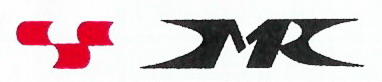 Комитет по здравоохранению Санкт-ПетербургаСанкт-Петербургское государственное бюджетное профессиональное образовательное учреждение «Медицинский колледж № 1»ПРИНЯТОНа заседании педагогического совета «_27_»_января_2022_ г.Введено в действие  приказом №_27-о_                                                                     «_28_»_января_2022_ гНаименование УД, МДК, практики и пр. из учебного плана МК 1 учебного плана МК1 для зачетаОснование для зачёта:Основание для зачёта:Основание для зачёта:Наименование УД, МДК, практики и пр. из учебного плана МК 1 учебного плана МК1 для зачетаНаименование пройденных дисциплин, курсов, и т.п.Объем (количество часов/зачетных единицОценка№Наименование раздела ПДОПтрудоемкостьНаименование раздела ОПОПТрудоемкостьоценка1234561«Общие вопросы профессиональной деятельности специалиста со средним медицинским образованием»36МДК.06.01 Организация профессиональной деятельности210Э1«Общие вопросы профессиональной деятельности специалиста со средним медицинским образованием»36Психология 186Э1«Общие вопросы профессиональной деятельности специалиста со средним медицинским образованием»36МДК 7.2 Безопасная среда для пациента и персонала117Э2«Неотложная медицинская помощь взрослым и детям на догоспитальном этапе»164МДК.03.01Дифференциальная диагностика и оказание неотложной медицинской помощи на догоспитальном этапе363ДЗ3«Госпитализация и медицинская эвакуация (транспортировка) пациента (пострадавшего) в стационар»14МДК.03.01Дифференциальная диагностика и оказание неотложной медицинской помощи на догоспитальном этапе363ДЗ4«Прием и передача вызовов выездным бригадам скорой медицинской помощи»10МДК.03.01Дифференциальная диагностика и оказание неотложной медицинской помощи на догоспитальном этапе363ДЗ5««Оказание скорой медицинской помощи беременным, роженицам, родильницам и новорожденным в соответствии с утвержденными стандартами»34МДК.03.01Дифференциальная диагностика и оказание неотложной медицинской помощи на догоспитальном этапе363ДЗ6Итоговая аттестация6ПМ 36ЭГруппа ФИОПредыдущее образование Элементы УП для перезачетаТрудоемкостьПАУП МК1ПАТрудоемкостьРешение12ФИОЭлементы УП для перезачетаУП МК1Оценка из документации колледжаРешение1«Общие вопросы профессиональной деятельности специалиста со средним медицинским образованием»МДК.06.01 Организация профессиональной деятельностиоценка1МДК 7.2 Безопасная среда для пациента и персоналаоценка1оценка1«Неотложная медицинская помощь взрослым и детям на догоспитальном этапе»МДК.03.01Дифференциальная диагностика и оказание неотложной медицинской помощи на догоспитальном этапеоценка1«Госпитализация и медицинская эвакуация (транспортировка) пациента (пострадавшего) в стационар»МДК.03.02Скорая неотложная помощьзачет1«Прием и передача вызовов выездным бригадам скорой медицинской помощи»МДК.03.02Скорая неотложная помощьзачет1««Оказание скорой медицинской помощи беременным, роженицам, родильницам и новорожденным в соответствии с утвержденными стандартами»МДК.03.02Скорая неотложная помощьоценка1Итоговая аттестацияПМ 3оценка